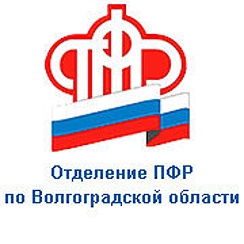                                                  ПРЕСС-СЛУЖБА             ГОСУДАРСТВЕННОГО УЧРЕЖДЕНИЯ – ОТДЕЛЕНИЯ      ПЕНСИОННОГО ФОНДА РФ ПО ВОЛГОГРАДСКОЙ ОБЛАСТИОфициальный сайт Отделения ПФР по Волгоградской области – pfr.gov.ru97 жителей Волгоградской области получат выплаты  в связи с 80-й годовщиной открытия Дороги жизни 	Отделением Пенсионного Фонда РФ по Волгоградской области  проведены все подготовительные мероприятия для произведения дополнительных выплат в соответствии с Указом Президента России №533 от 17.09.2021. Единовременная выплата приурочена к 80-й годовщине открытия Дороги жизни. Размер выплаты составляет 50 тысяч рублей. На эти цели в бюджете регионального Отделения ПФР предусмотрено        4 млн 850 тысяч рублей.	Дополнительные средства получат 97 жителей области: 6 волгоградцев, награжденных медалью "За оборону Ленинграда", и 91 человек, награжденный знаком "Жителю блокадного Ленинграда».	Единовременная выплата в 50 тысяч рублей будет осуществлена в беззаявительном порядке (на основании выплатных дел, имеющихся в распоряжении ПФР).  Средства будут выплачиваться в ноябре одновременно с пенсией.